NAME …………………………………………………………. ADM NO……………………………SCHOOL ………………………………………………… CLASS ……………………………………DATE …………………………………….511/1MUSICPAPER 1FORM FOUR(SEPTEMBER - 2022)TIME.  15 MINS PER STUDENT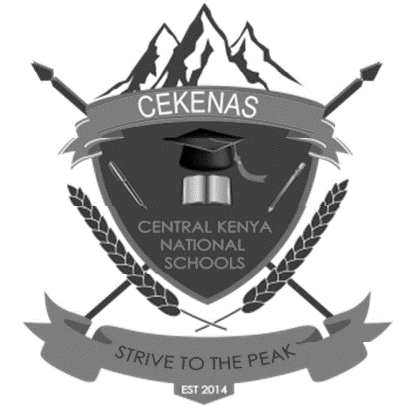 CEKENAS END OF TERM TWO EXAMS-2022Kenya Certificate Of Secondary Education. (K.C.S.E)511/1MUSICPAPER 1FORM FOUR(AUGUST/SEPTEMBER - 2022)TIME.  15 MINS PER STUDENTInstructions to candidates(a) 	Each candidate is required to sight read only one of the exercises in this test.(b) 	The test should be read through once.( c)	This paper consists of 4 printed pages.Voice 1.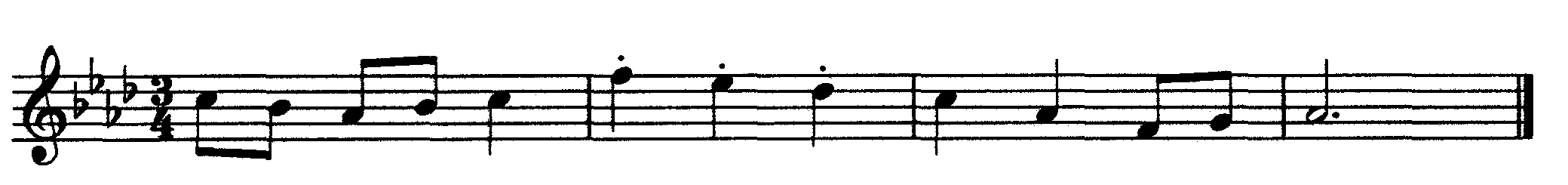 2.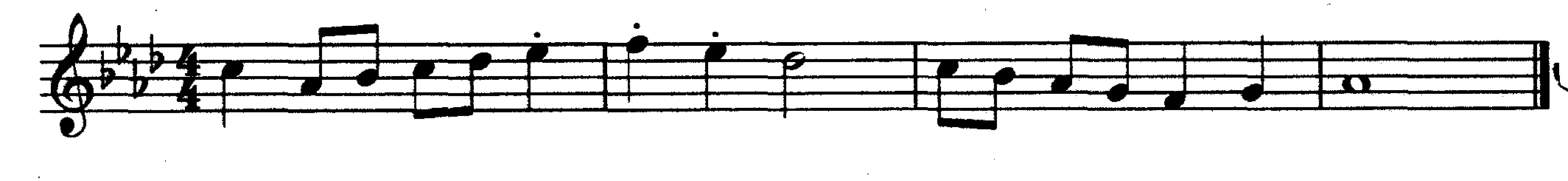 Recorder 3.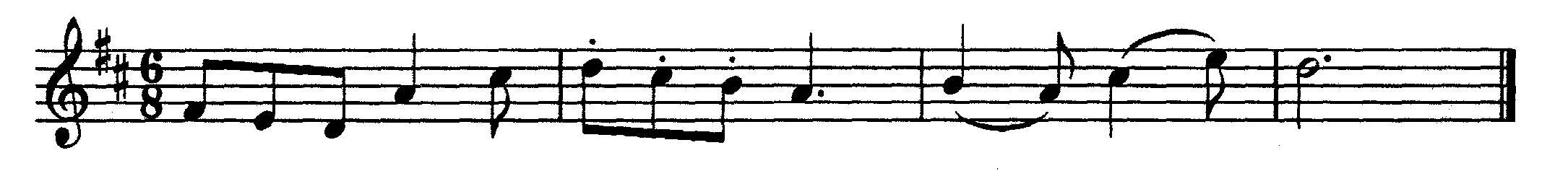 4.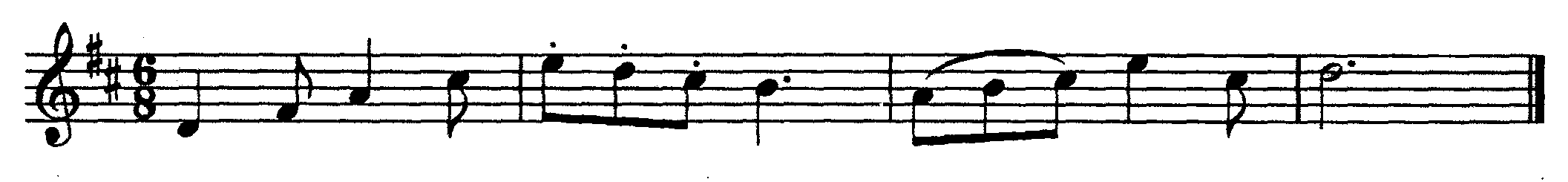 Violin5.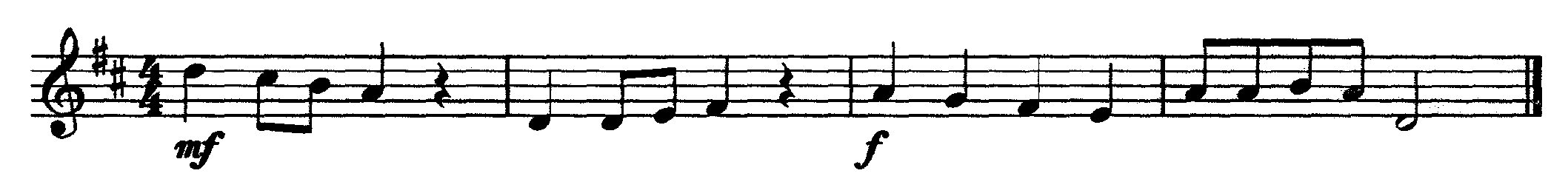 Viola6.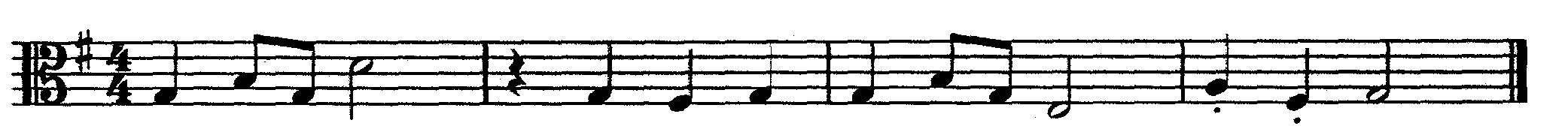 Cello/Double Bass7.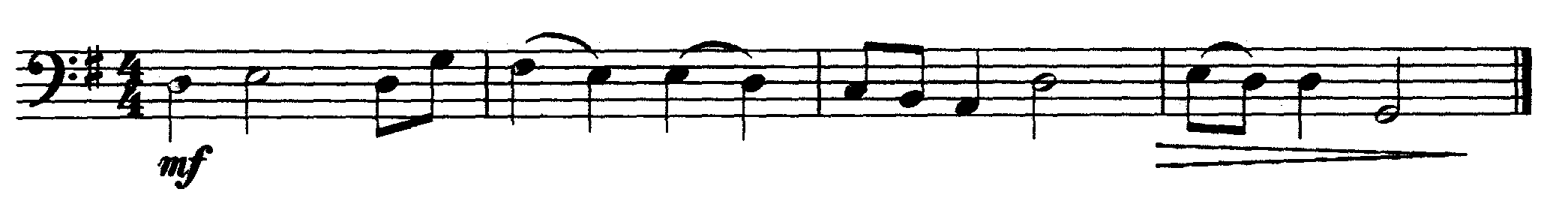 Trumpet/Cornet8.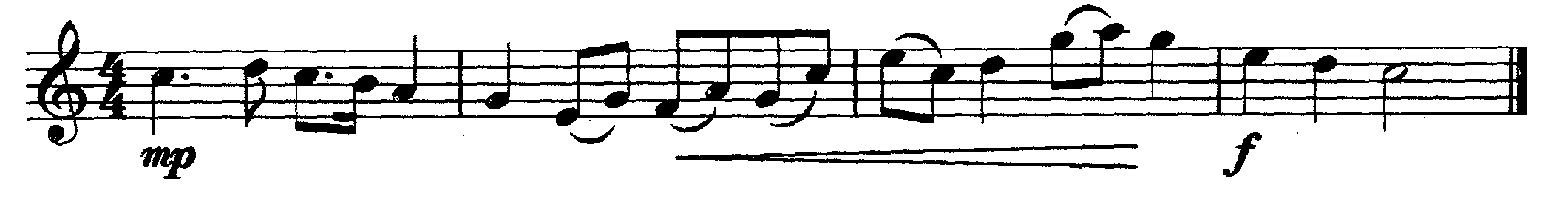 Trombone/ Tuba/Euphonium9.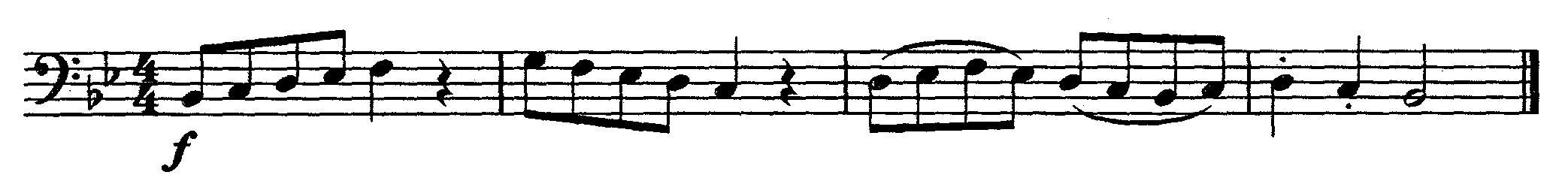 Flute10.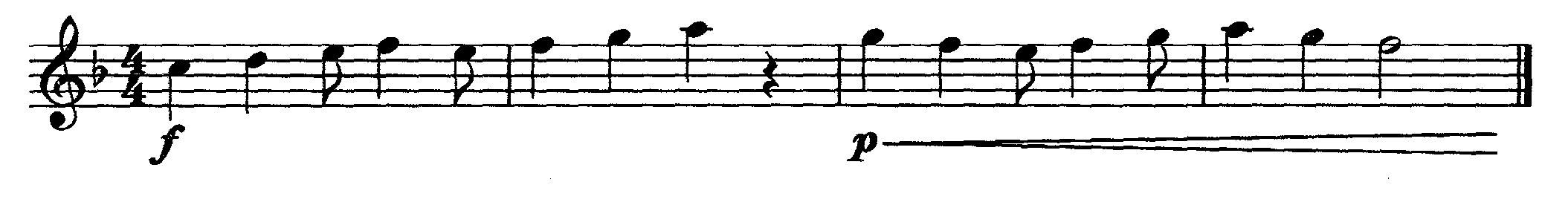 Clarinet11.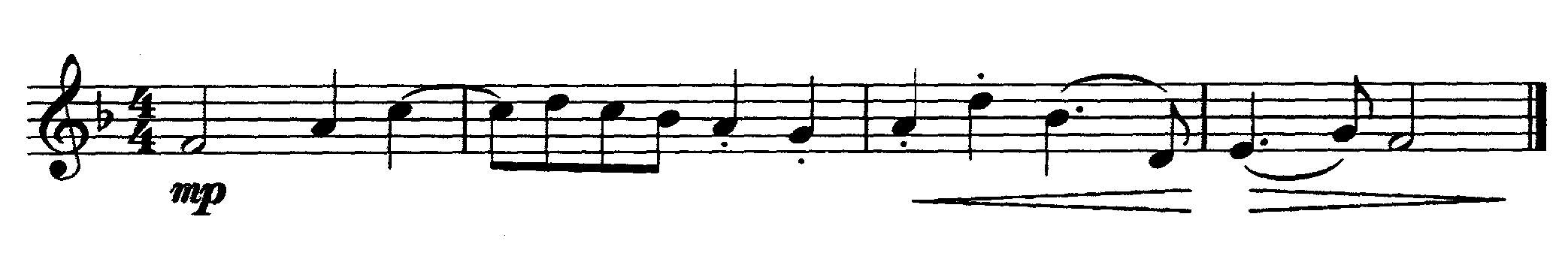 Saxophone12.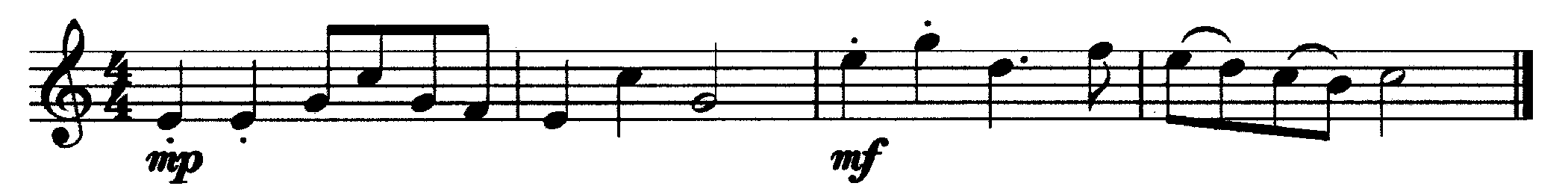 Horn13.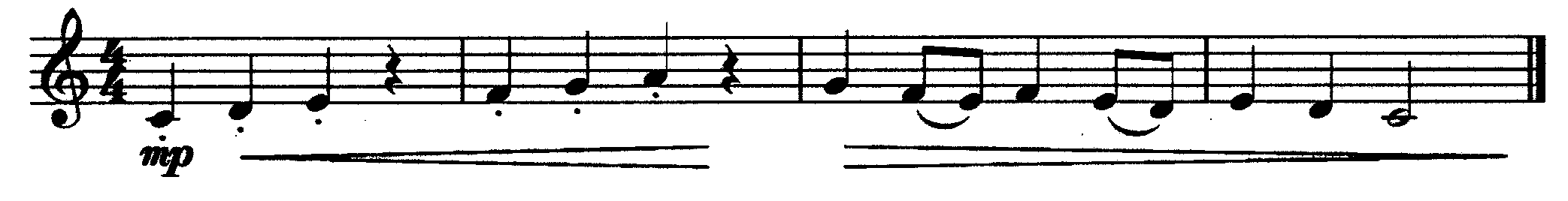 Guitar14.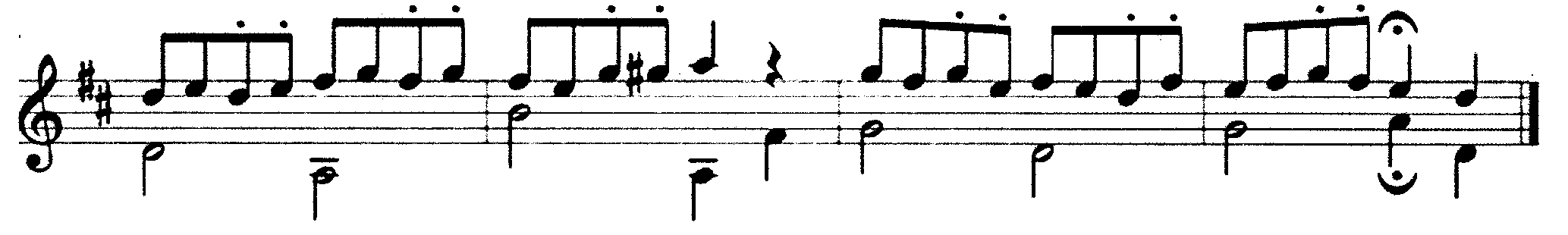 Piano15.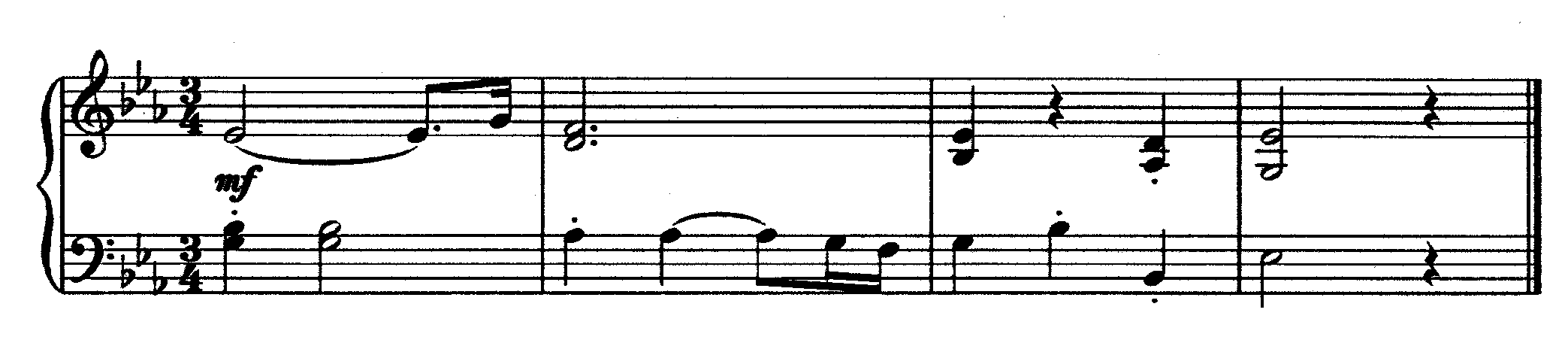 